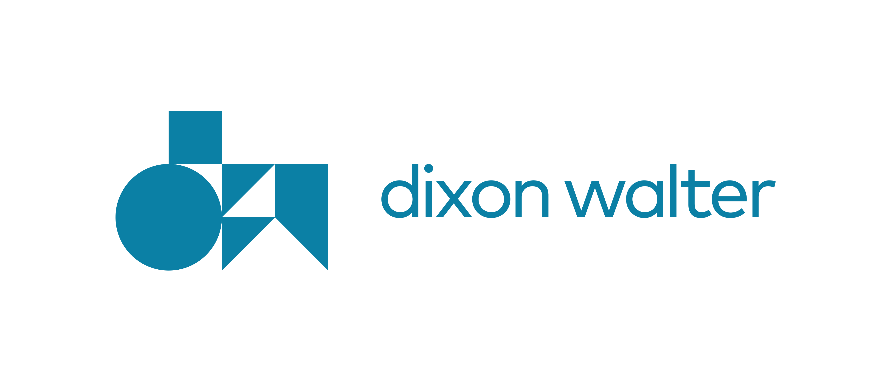 PERSONAL DATA FORMAs part of our ongoing commitment to equal opportunities, Dixon Walter monitors the composition of all applicants.  The information will be used solely for that purpose.PERSONAL DETAILSPERSONAL DETAILSPlease note that names must be precisely as shown on official document e.g. passportPlease note that names must be precisely as shown on official document e.g. passportTitle:  Date of Birth:  First Name:  Gender: Female    Male 	   Transsexual    Transgender Intersex    Genderqueer    Prefer not to say 	Preferred First Name:  Nationality:  Middle Name(s):  Nationality:  Surname (Last Name):  Nationality:  Home Address:  Post/Zip/Area Code:  Home Contact Telephone Number:  Private E-mail:  Alternative Contact Telephone Numbers:  Alternative/Work E-mail:  EQUAL OPPORTUNITIES MONITORINGWhat is your ETHNIC GROUP?  This data is used solely for monitoring purposesPlease tick the most appropriate box to indicate your background.How would you describe your sexual orientation? This data is used solely for monitoring purposes.Please tick the most appropriate box to describe yourself.Heterosexual Gay/ Lesbian Bisexual Prefer to self-describe (please confirm) …………………………………………………………….Information Refused Thank you for completing this form.   Please sign below to indicate that the information provided is accurate and that you consent to Dixon Walter processing this data.Thank you for completing this form.   Please sign below to indicate that the information provided is accurate and that you consent to Dixon Walter processing this data.SignedDate 